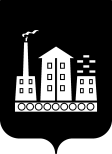 АДМИНИСТРАЦИЯГОРОДСКОГО ОКРУГА СПАССК-ДАЛЬНИЙ ПОСТАНОВЛЕНИЕ19 февраля 2021г.         г. Спасск-Дальний, Приморского края                   № 72-паОб утверждении Положения о порядке использования средств финансового резерваАдминистрации городского округа Спасск-Дальний В соответствии с Уставом городского округа Спасск-Дальний, статьей 81 Бюджетного кодекса Российской Федерации, пунктом 17 статьи 9 Положения о бюджетном процессе в городском округе Спасск-Дальний, утвержденном решением Думы городского округа Спасск-Дальний от 4 апреля 2017 года              № 25-НПА, в целях повышения устойчивости бюджета городского округа Спасск-Дальний, Администрация городского округа Спасск-ДальнийПОСТАНОВЛЯЕТ:Утвердить прилагаемое Положение  о порядке использования средств финансового резерва Администрации городского округа Спасск-Дальний.Финансовому управлению Администрации городского округа Спасск-Дальний обеспечить использование средств финансового резерва Администрации городского округа Спасск-Дальний в соответствии с Положением, утвержденном настоящим постановлением, и распоряжениями Администрации городского округа Спасск-Дальний об использовании финансового резерва Администрации городского округа Спасск-Дальний.Контроль за исполнением настоящего постановления возложить на первого заместителя главы Администрации городского округа Спасск-Дальний Врадий Л.В.Глава городского округа Спасск-Дальний                                             А.К. Бессонов                                                                                               Утверждено                                                                                               постановлением Администрации городского округа Спасск-Дальний                                                                                             от 19.02.2021 № 72-паПоложениео порядке использования средств финансового резерваАдминистрации городского округа Спасск-Дальний 1. Настоящее положение разработано в соответствии со статьей 81 Бюджетного кодекса Российской Федерации и статьей 9 Положения о бюджетном процессе в городском округе Спасск-Дальний, утвержденного решением Думы городского округа Спасск-Дальний от 4 апреля 2017 года № 25-НПА.2. Финансовый резерв Администрации городского округа Спасск-Дальний (далее – финансовый резерв) создается для гарантированного обеспечения приоритетных расходов в условиях финансовой нестабильности, а также финансирования непредвиденных расходов и мероприятий местного значения, не предусмотренных в бюджете городского округа Спасск-Дальний на соответствующий финансовый год, не относящихся к расходам по предупреждению и ликвидации чрезвычайных ситуаций.3. Объем финансового резерва определяется решением о бюджете городского округа Спасск-Дальний на соответствующий год.4. Финансовый резерв может быть использован:4.1. в случае исполнения доходной части бюджета городского округа Спасск-Дальний по налоговым и неналоговым доходам менее чем на 70% от утвержденного плана за истекший период текущего года, ожидаемого снижения поступлений собственных доходов, в целях недопущения секвестирования  приоритетных направлений расходов, сокращения бюджетных ассигнований, предназначенных для оплаты заключенных контрактов (договоров), может быть  внесен в Думу городского округа проект решения по изменению утвержденного бюджета городского округа Спасск-Дальний в части уменьшения параметров по доходам и расходам посредством уменьшения финансового резерва;4.2. в случае возникновения необходимости финансирования непредвиденных расходов и мероприятий местного значения, не предусмотренных в бюджете городского округа Спасск-Дальний на соответствующий финансовый год, не относящихся к расходам по предупреждению и ликвидации чрезвычайных ситуаций, могут приниматься решения о распределении средств финансового резерва на мероприятия по решению вопросов местного значения:4.2.1. средства из финансового резерва выделяются на основании распоряжения Администрации городского округа Спасск-Дальний;4.2.2. в распоряжении Администрации городского округа Спасск-Дальний о выделении средств из финансового резерва указываются общий размер ассигнований и их распределение по получателям и проводимым мероприятиям. Использование средств на цели, не предусмотренные распоряжениями Администрации городского округа Спасск-Дальний, не допускается;4.2.3. проекты распоряжений Администрации городского округа Спасск-Дальний о выделении средств из финансового резерва, с указанием размера выделяемых средств и направления их расходования, готовит финансовое управление Администрации городского округа Спасск-Дальний;4.2.4. структурные подразделения Администрации городского округа Спасск-Дальний, по роду деятельности которых выделяются средства финансового резерва, представляют в финансовое управление Администрации городского округа Спасск-Дальний документы с обоснованием размера испрашиваемых средств, включая сметно-финансовые расчеты, а также в случае необходимости - заключения комиссии, экспертов и т.д.;4.2.5. финансирование расходов за счет средств финансового резерва осуществляется финансовым управлением Администрации городского округа Спасск-Дальний на лицевой счет Администрации городского округа Спасск-Дальний;4.2.6. функции распорядителя средств финансового резерва в части контроля за использованием получателями средств финансового резерва по целевому назначению осуществляет отдел учета и отчетности Администрации городского округа Спасск-Дальний;4.2.7. структурные подразделения Администрации городского округа Спасск-Дальний, в распоряжение которых выделяются средства финансового резерва, несут ответственность за целевое использование средств в порядке, установленном законодательством Российской Федерации, и в месячный срок после проведения соответствующих мероприятий, отдел учета и отчетности Администрации городского округа Спасск-Дальний представляет в финансовое управление Администрации городского округа Спасск-Дальний отчет об использовании этих средств.5. Администрация городского округа Спасск-Дальний ежеквартально информирует Думу городского округа Спасск-Дальний о расходовании средств финансового резерва.6. Контроль целевого использования средств финансового резерва осуществляет финансовое управление Администрации городского округа Спасск-Дальний.